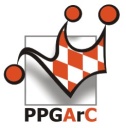 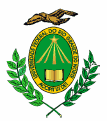 UNIVERSIDADE FEDERAL DO RIO GRANDE DO NORTECENTRO DE CIÊNCIAS HUMANAS, LETRAS E ARTESPROGRAMA DE PÓS-GRADUAÇÃO EM ARTES CÊNICASREQUERIMENTO DE ISENÇÃOPrezado(a) Coordenador(a) do PPGArC UFRN, Eu,___________________________________________________________________, venho, por meio deste, requerer, junto ao Programa Associado de Pós-Graduação em Artes Cênicas Da UFRN, isenção da taxa de inscrição do Processo Seletivo para o Mestrado em Artes Cênicas. Abaixo seguem meus dados: Data de nascimento: ______________________ Documento de identidade (data de expedição e órgão emissor): ______________________ Cadastro de Pessoa Física – CPF: ______________________ NIS (Número de identificação social): ______________________ Nome da mãe completo: _________________________________________________________ Declaro estar inscrito no CadÚnico e ser membro de família de baixa renda, nos termos do Decreto nº 6135/2007. Natal, RN, ________ de ________________________ de 2018. __________________________________________ Assinatura do(a) candidato(a) 